Robert McBride Scholarship (Teacher or Graduate Student)Illinois Association for Health, Physical Education, Recreation, and DanceRecognition and Awards CommitteeThe Robert McBride Scholarship is available to Physical Education, Health Education, Recreation and Dance Education teachers (or graduate students) currently employed in the fields of HPERD. The scholarship can only be used for attending the SHAPE America National Conference in the calendar year that the scholarship is awarded.  The due date is January 20th.  This $1500 scholarship is for registration, hotel, flight, taxi (to and from airport and hotel).  If driving to the convention, then cost of a flight or mileage-whichever is less. The reimbursement is payable upon proof of receipts of expenses.Scholarship Eligibility: PROFESSIONAL MEMBER and/or Graduate StudentBe an IAHPERD member in good standing (through May 1st OF THE FOLLOWING YEAR).Be an IAHPERD member for (3) consecutive years preceding application.Be a member of SHAPE America or will join upon receiving this award.Complete and submit proof of employment OR graduate student status, with form provided.Name of Applicant:Address:Email address:What is the criteria for submitting this scholarship?Complete and submit this application.Provide a statement of reason, in 500 words or less, how this opportunity will benefit your school/class once you return from the conference.One letter of recommendation, from your current Principal, on school letterhead.  (Graduate student- Dean, Supervisor or equivalent position.)Second letter of recommendation, from current Department Chair (Dean, Supervisor or equivalent position), on school letterhead.Submit the completed proof of employment OR proof of college/university graduate student status enrollment form.All materials need to be submitted electronically to the current recognition & awards facilitator no later than January 20th.CATHY PATZNERRecognition and Awards Facilitatorcpatzner19@gmail.comROBERT McBRIDE SCHOLARSHIP(TEACHER)Proof of Employment Illinois Association for Health, Physical Education,Recreation and DanceTo Whom It May Concern:This is to certify that (name of individual) _____________________________________iscurrently employed at School District (name or number) ___________________at __________________________School and has the primary teaching responsibility of___________________________________________.This certificate is being issued upon his/her request for whatever purpose it may serve.PrincipalMonth/Day/YearROBERT McBRIDE SCHOLARSHIP (GRADUATE STUDENT)Graduate Student StatusIllinois Association for Health, Physical Education,Recreation and DanceTo Whom It May Concern:This is to certify that (name of individual) _____________________________________iscurrently a graduate student at _______________________________________ (name of college/university)in the area of _____________________________________________ (curricular field).This certificate is being issued upon his/her request for whatever purpose it may serve.Department Chair or DeanMonth/Day/YearMcBride Scholarship Scoring Rubric   Illinois Association for Health, Physical Education, Recreation & Dance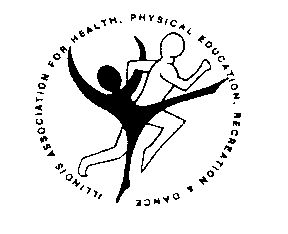 Applicant’s Name ___________________________________Robert McBride Scholarship (Teacher or Graduate Student) _________Maureen McBride Scholarship (Student) ___________DIRECTIONS: Award points for each criterion using the rubric descriptors provided.  Add up the points and record the total at the bottom.  After scoring each applicant, rank the applicants (i.e., rank of 1 is awarded to applicant with the highest total points; rank of 2 for second highest, etc.).__________ = TOTAL POINTS (maximum 67)__________ = RANKING School District:List Educational Degrees/Certificates:Name of School:Years of Teaching Experience:IAHPERD membership #     Expiration date:SHAPE membership #Expiration date:         Will Join-Highlight (Yes or No)PointsCriteriaEDUCATION     3=PhD, National Board, or other certification; 2= Master’s; 1= Bachelor’s or Diploma; 0 = StudentEXPERIENCE      3=15+ years; 2=7-14 years; 1=1-6 years   STUDENT:  1= Sophomore; 2= Junior; 3= SeniorMEMBERSHIP     3=IAHPERD Current Membership      Robert McBride applicant MUST have 3 Consecutive Years as IAHPERD MemberMEMBERSHIP     3= SHAPE America Current Membership; 0 = No SHAPE America MembershipEMPLOYMENT/COLLEGE     Provided the name and address of employment.  Name of college that student is attending.     YES= 5      NO= 0PROOF OF EMPLOYMENT or PROOF OF COLLEGE/UNIVERSITY GRADUATE STUDENT       STATUS ENROLLMENT FORM      YES= 5     NO= 0Letter of Recommendation #1   Letters of recommendation include various points of achievements (on school letterhead).     10=Exemplary, 8=Excellent, 6=Good, 4=Average, 2=SatisfactoryLetter of Recommendation #2   Letters of recommendation include various points of achievements (on school letterhead).     10=Exemplary, 8=Excellent, 6=Good, 4=Average, 2=SatisfactoryStatement of reason     Provides a statement, in 500 words or less, how this opportunity will benefit their school/class        once they return from the conference.     20=Exemplary, 16=Excellent, 12=Good, 8=Average, 4=Satisfactory, -5=over 500 wordsGeneral/Overall (Writing Style, Spelling, Grammar, Neatness, Completeness, Layout etc.)     5=Exemplary, 4=Excellent, 3=Good, 2=Average, 1=Satisfactory